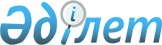 Об утверждении границ оценочных зон и поправочных коэффициентов к базовым ставкам платы за земельные участки города Степногорск и населенных пунктов в административных границах города Степногорск Акмолинской областиРешение Акмолинского областного маслихата от 28 марта 2014 года № 5С-23-5. Зарегистрировано Департаментом юстиции Акмолинской области 6 мая 2014 года № 4157.
      В соответствии со статьями 8, 10, 11 Земельного кодекса Республики Казахстан от 20 июня 2003 года, подпунктом 13) пункта 1 статьи 6 Закона Республики Казахстан от 23 января 2001 года "О местном государственном управлении и самоуправлении в Республике Казахстан" Акмолинский областной маслихат РЕШИЛ:
      1. Утвердить границы оценочных зон и поправочные коэффициенты к базовым ставкам платы за земельные участки города Степногорск и населенных пунктов в административных границах города Степногорск Акмолинской области, согласно приложениям 1, 2.
      2. Признать утратившим силу решение Акмолинского областного маслихата "Об утверждении схемы зонирования земель г. Степногорска, поселков Аксу, Заводской, Бестобе, сел Карабулак, Коксал, Карабулакского сельского округа и поправочных коэффициентов к базовым ставкам земельного налога и кадастровой (оценочной) стоимости" от 28 октября 2004 года № 3С-8-7 (зарегистрировано в Реестре государственной регистрации нормативных правовых актов № 2919, опубликовано в газете "Арқа ажары" 11 января 2005 года и в газете "Акмолинская правда" 30 декабря 2004 года).
      3. Настоящее решение вступает в силу со дня государственной регистрации в Департаменте юстиции Акмолинской области и вводится в действие со дня официального опубликования. Границы оценочных зон и поправочные коэффициенты к базовым ставкам платы за земельные участки города Степногорск Акмолинской области Зоны и поправочные коэффициенты к базовым ставкам платы за земельные участки по населенным пунктам в административных границах города Степногорска Акмолинской области
      Сноска. Приложение 2 с изменением, внесенным решением Акмолинского областного маслихата от 07.10.2020 № 6С-50-3 (вводится в действие со дня официального опубликования).
					© 2012. РГП на ПХВ «Институт законодательства и правовой информации Республики Казахстан» Министерства юстиции Республики Казахстан
				
      Председатель сессии
Акмолинского областного
маслихата

Ж.Мусин

      Секретарь Акмолинского
областного маслихата

Н.Дьячек
Приложение 1
к решению Акмолинского
областного маслихата
от 28 марта 2014
года № 5С-23-5
№ зоны
Границы оценочных зон
Поправочные коэффициенты
1
2
3
I
Микрорайон 1
2,0
I
Микрорайон 2
2,0
I
Микрорайон 3
2,0
I
Микрорайон 4
2,0
I
Микрорайон 5
2,0
I
Микрорайон 7
2,0
I
Район рынка, вокзалов
2,0
I
Лесопарковая зона
2,0
I
Больничный и учебный комплексы
2,0
I
Микрорайон "Парковая"
2,0
II
Микрорайон 6
1,8
II
Микрорайон 9
1,8
II
Микрорайон "Солнечный"
1,8
II
Внеселитебная территория
1,8
III
Микрорайон 20
1,7
IV
Микрорайон 10, район садового товарищества "Заря"
1,6
IV
микрорайон "Пригородный"
1,6
IV
Коммунально-складская территория, гаражные кооперативы, резервная территория
1,6
V
Производственная зона (за чертой города)
1,4Приложение 2
к решению Акмолинского
областного маслихата
от 28 марта 2014
года № 5С-23-5
№ зоны
Поправочный коэффициент к базовым ставкам платы за земельные участки
Наименование населенного пункта, входящего в зону
1
2
3
VI
1,3
поселок Заводской
VI
1,3
поселок Аксу
VII
1,1
поселок Бестобе
VII
1,1
село Карабулак
VІII
1,0
село Богенбай
IX
0,9
село Байконыс
X
0,8
село Кырык кудук
XІ
0,7
село Изобильное
XIІ
0,5
село Карабулак
XIІ
0,5
село Богенбай
XIІ
0,5
село Кырык кудык